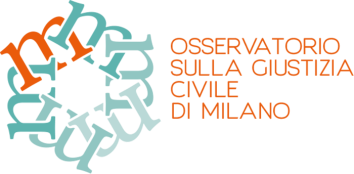 RESOCONTO RIUNIONE OSSERVATORIO MILANESE 10 OTTOBRE 2017nella riunione del 10 ottobre 2017 dell’Osservatorio milanese:gruppo nazionale Giustizia e dialoghi transculturaliMAZZA riferisce che a breve sarà operativa una nuova sezione del sito www.milanosservatorio.it dedicata al gruppo da utilizzarsi anche a livello nazionaleLOVATI riferisce sul laboratorio di Firenze del 22 settembre scorso all’esito del quale si sono formati tre sottogruppi di lavoro relativi a:convegno su ius soli e minori non accompagnati, referente GIACINTO BISOGNI giacintobisogni@yahoo.it nuove sezioni specializzate in materia di immigrazione, referente LUCIANA BREGGIA fiordiligi@world.it diritto e istanze interculturali, referente ILENIA RUGGIU iruggiu@unica.it chi intende partecipare ai vari sottogruppi e non ha già dato la sua adesione a Firenze può prendere direttamente contatto con i referenti via mailmaggiori informazioni sui sottogruppi sono disponibili nel verbale del laboratorio pubblicato sul sito www.milanosservatorio.it la prossima riunione del gruppo nazionale è fissata per il 2 febbraio 2018 a MilanoCATTANEO sottolinea la necessità di coinvolgere nel gruppo e in particolare nel sottogruppo 3 i magistrati della I sezione civile del Tribunale di Milano finora addetti alla materia così come quelli della nuova sezione immigrazione, LOVATI prenderà contatti;LOVATI e RIVA CRUGNOLA ricordano che fino al 29 ottobre prossimo è possibile firmare la proposta di legge di iniziativa popolare “Nuove norme per la promozione del regolare soggiorno e dell’inclusione sociale e lavorativa di cittadini stranieri non comunitari”, nell’ambito della campagna Ero straniero – L’umanità che fa bene promossa da Radicali Italiani, Fondazione Casa della carità, ACLI, ARCI, ASGI, Centro Astalli, CNCA, A Buon Diritto e CILDper informazioni: http://erostraniero.casadellacarita.org/ero-straniero-raccolta-firme/MAZZA riferisce che a breve sarà operativa una nuova sezione del sito www.milaosservatorio.it dedicata al gruppo che verrà utilizzata a livello nazionaleincontro del 6 ottobre 2017 a Milano su Immigrazione e diritto alla protezione internazionale: nuove sfide per la giurisdizione, organizzato dall’Osservatorio milanese e dall’Ordine Avvocati di MilanoRIVA CRUGNOLA riferisce sui temi dell’incontro, che ha in particolare evidenziato:le rilevanti disparità tra i vari uffici quanto alla organizzazione ed al funzionamento delle nuove sezioni specializzate in materia di immigrazione, essendo stati illustrati i progetti articolati dei Tribunali di Catania (interventi MANNINO SCIACCA) Milano (intervento BICHI) e Roma (intervento MANGANO)  -variamente facenti leva sulla collaborazione di GOT, tirocinanti, e su convenzioni con istituti universitari per la creazione di Uffici del processo dedicati-  ma anche situazioni preoccupanti per l’accumulo di “arretrati” non affrontati tempestivamentela importanza di una creazione di una banca dati nazionale relativa alle c.d. “schede paese” da mettere a disposizione di tutte le sezioni specializzate: MANNINO ha al riguardo proposto la utilizzazione comune dei dati raccolti a Catania; il tutto potrebbe trovare sbocchi operativi anche in riferimento alle iniziative sul tema in cantiere presso il CSM (intervento GALOPPI)la necessità di attenzione nei procedimenti propri delle sezioni specializzate al linguaggio e alla comunicazione, al diritto di comprendere e di essere compresi, secondo un modello di dialogo processuale già promosso dagli Osservatori per i processi civili ma qui da “esaltare” in riferimento alle peculiarità “transculturali” delle parti (intervento BREGGIA)le criticità della nuova normativa in materia di asilo in particolare quanto alla non appellabilità dei provvedimenti delle sezioni specializzate e quanto alla previsione dell’ascolto della parte richiedente asilo solo come facoltativo (intervento TRUCCO)gruppo mediazione e gruppo europaRAVENNA e TOFFOLETTO rinnovano l’invito a partecipare all’incontro del 31 ottobre 2017 su Mediazione e ADR in Italia e in Europa, il programma è pubblicato sul sito www.milanosservatorio.itgruppo mediazioneRAVENNA e PANDIANI riferiscono sulla riunione odierna del gruppo:nel coordinamento del gruppo a RAVENNA e PANDIANI si affiancherà ORSOLA ARIANNAi partecipanti al gruppo dotati di mail con indirizzi professionali prestampati aggiungeranno a tali indirizzi il link al sito www.milanosservatorio.it e in particolare a un articolo illustrante mediazione e ADR che verrà redatto e pubblicato a breveraccogliendo una riflessione di PANDIANI il gruppo formulerà proposte per l’introduzione dei temi della soluzione negoziale dei conflitti e in particolare della mediazione e degli ADR nei programmi scolastici, in riferimento alla educazione alla cittadinanza già indicata quale finalità di tutti i programmigruppo europaTOFFOLETTO riferisce sui due incontri organizzati:il 27 ottobre 2017 a Milano su Salute, sicurezza del paziente e costi sanitari in collaborazione con Ordine Avvocati Milano e Osservatorio di Reggio Emiliail 6 novembre 2017 a Torino su Data protection e Reg. UE 2016/679: la privacy nell’Europa 4.0, in collaborazione con SSM, Strutture territoriali di Genova e Torino, e con gli Osservatori di Genova e Torinoi programmi dei due incontri vengono approvati e saranno pubblicati sul sito www.milanosservatorio.it gruppo danno alla personaSPERA riferisce sulla prossima riunione del gruppo fissata per il 19 ottobre 2017, nella quale sarà varata la versione definitiva delle nuove proposte di criteri liquidazione del danno alla persona (danno terminale, danno intermittente, danno parentale, danno incrementativo/differenziale, danno da diffamazione e da lite temeraria) discusse nelle due ultime Assemblee nazionali, in modo che tale versione possa essere diffusa a gennaio 2018 unitamente alla versione aggiornata con indici ISTAT delle Tabelle milanesi di liquidazione del danno non patrimoniale alla personagruppo famiglia e minori:LOVATI illustra le Linee guida sul contributo al mantenimento dei figli approvate dall’Assemblea nazionale degli Osservatori di Romaper valutare la introduzione di linee guida sul tema a Milano si programma un incontro presso la Presidente della sezione famiglia del Tribunale, CATTANEO, che tenga conto anche dei contatti nel frattempo intercorsi con esponenti dell’Ordine Avvocati di Milano sul tema e della necessità di coinvolgere anche la sezione famiglia della Corte d’appelloil gruppo terrà a breve una riunione per valutare le prossime iniziativesi raccomanda ai coordinatori dei gruppi milanesi di pubblicare sul sito www.milanosservatorio.it i messaggi di convocazione delle varie riunioni in modo da assicurarne la diffusione tramite la newsletterin riferimento al cambio di sede di BUFFONE il coordinamento del gruppo famiglia dovrà essere integrato con almeno un nuovo coordinatoreresoconto a cura di elena riva crugnola